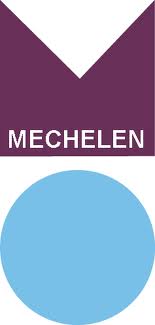 GEMEENTERAAD 							STAD MECHELENINDIENING Schriftelijke vraag buiten de gemeenteraadIndiener : Rita Van den BosscheVraag (omschrijving) : Vuilbakkenplan ? Toelichting Enige tijd geleden las ik in de pers toevallig dat er een vuilbakkenplan in Mechelen bestaat.  Aangezien ik hierover voordien nergens iets vernomen had, heb ik even in COBRA gezocht maar – tenzij ik erover heb gezien – is er nergens enig spoor te vinden van dit plan.  Concrete vragen: Kan het vuilbakkenplan aan mij worden bezorgd via mail?  Of kan ik het bij de bevoegde dienst komen inkijken?   Op welke basis werd dit plan opgesteld?  Werd er expertise van buitenaf ingeschakeld?  Werd de ervaring in andere steden / gemeenten / intercommunales mee genomen?   Werden er eerst metingen uitgevoerd betreffende vullingsgraad en sluikstorten? Datum en handtekening (of naam indien per e-mail)Rita Van den Bossche, 19 september 2018Formulier als bijlage mailen naar gemeenteraad@mechelen.be (bij voorkeur), of bezorgen aan stadhuis Mechelen, afdeling bestuurlijk beheer (dienst notulenbeheer), Grote Markt 21, 2800 Mechelen.